Задание подготовлено в рамках проекта АНО «Лаборатория модернизации образовательных ресурсов» «Кадровый и учебно-методический ресурс формирования общих компетенций обучающихся по программам СПО», который реализуется с использованием гранта Президента Российской Федерации на развитие гражданского общества, предоставленного Фондом президентских грантов.РазработчикЛеверкина Марина Александровна, ГАПОУ СО «Тольяттинский электротехнический техникум»Назначение заданияМДК 4.1 Технология выполнения работТема: Технология выполнения сборочных работКомментарииЗадание предлагается на этапе изучения нового материала. После выполнения задания рекомендуется обсудить результаты во фронтальном режиме, попросив обучающихся сообщить, что из увиденного на фотографиях заставило их дать ту или иную оценку.Вы работаете на предприятии, занимающемся мелкосерийным производством изделий РЭА. Для повышения производительности и качества изделий на предприятии внедряется система бережливого производства.Изучите описание технологического процесса (источник 2) и требования к организации рабочего места монтажника электронных измерительных приборов (бланк), а также рекомендации системы 5S (источник 3). Внимательно рассмотрите фотографии рабочего места (источник 1).Оцените соответствие рабочего места требованиям системы 5S. Заполните бланк.Источник 1Фотография 1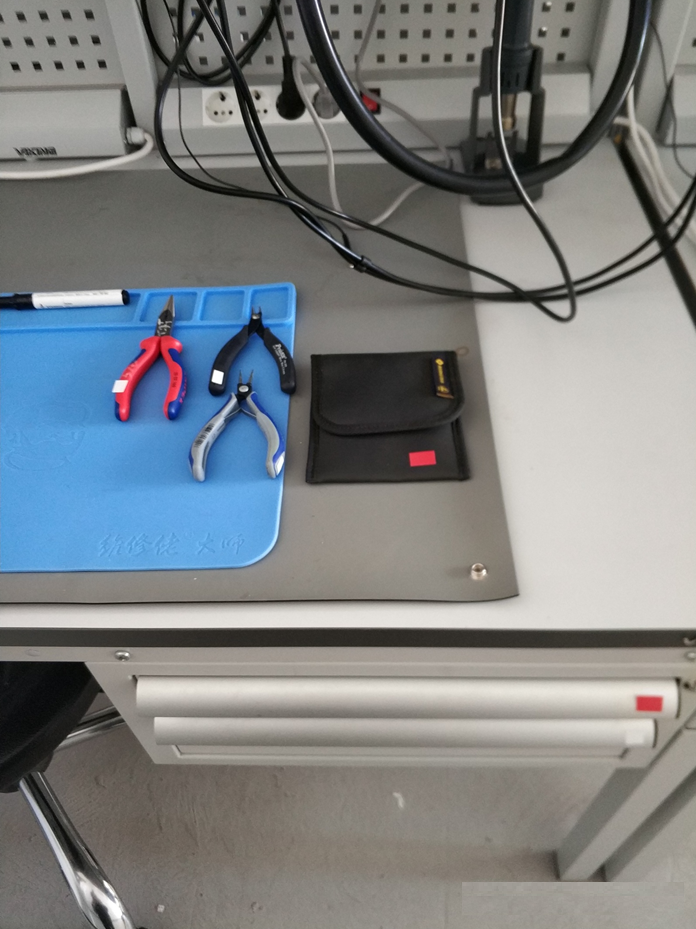 Фотография 2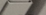 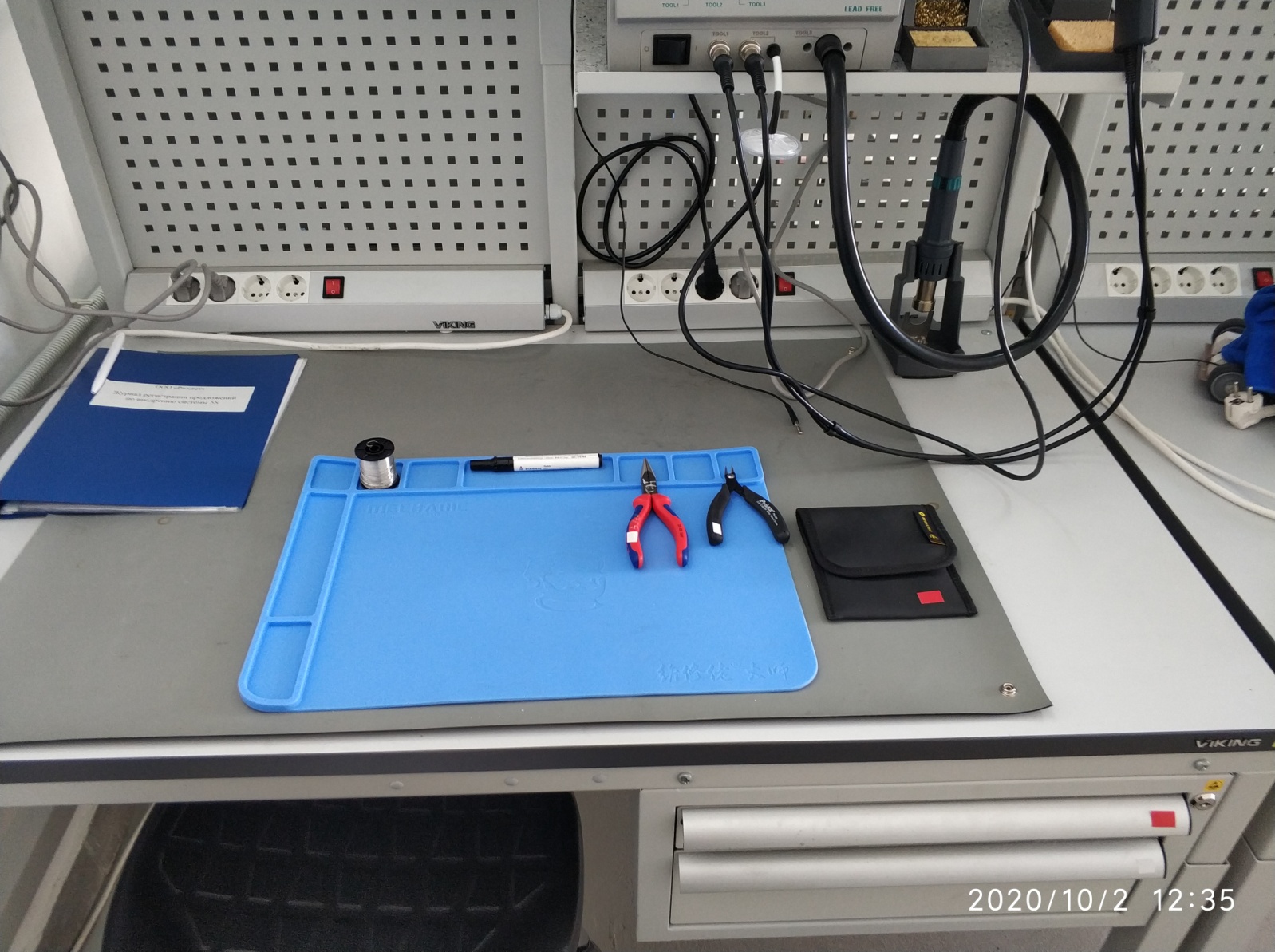 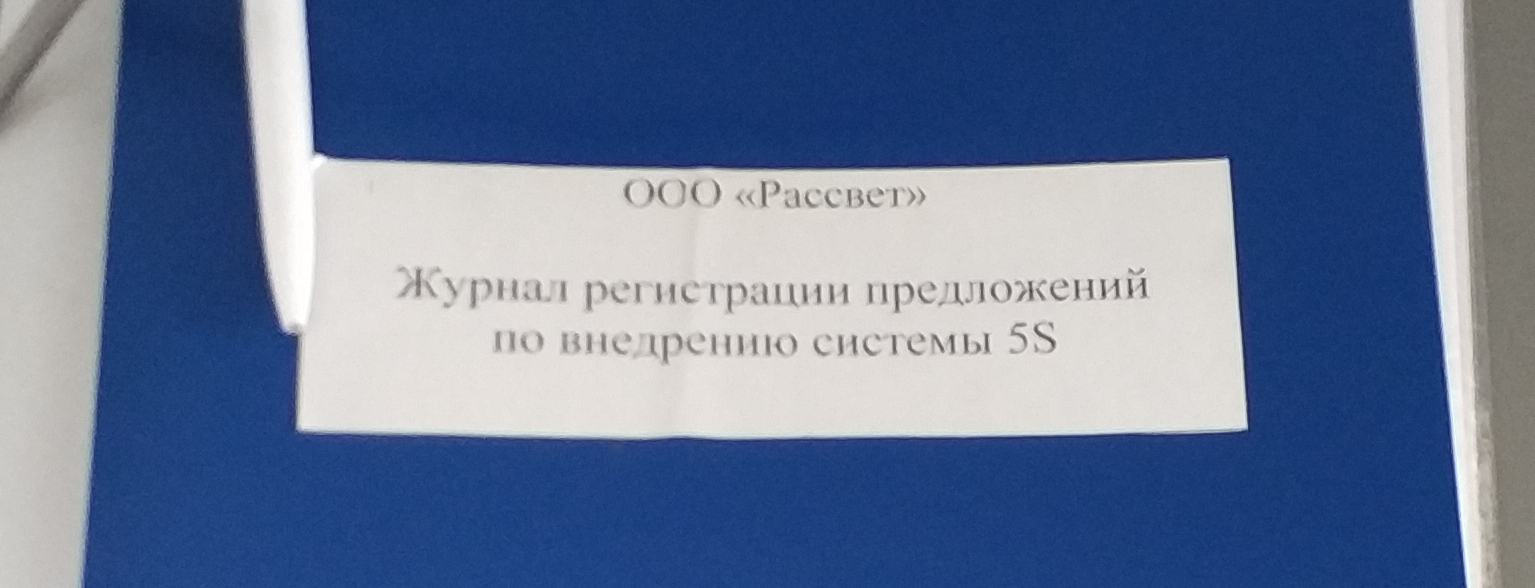 Фотография 3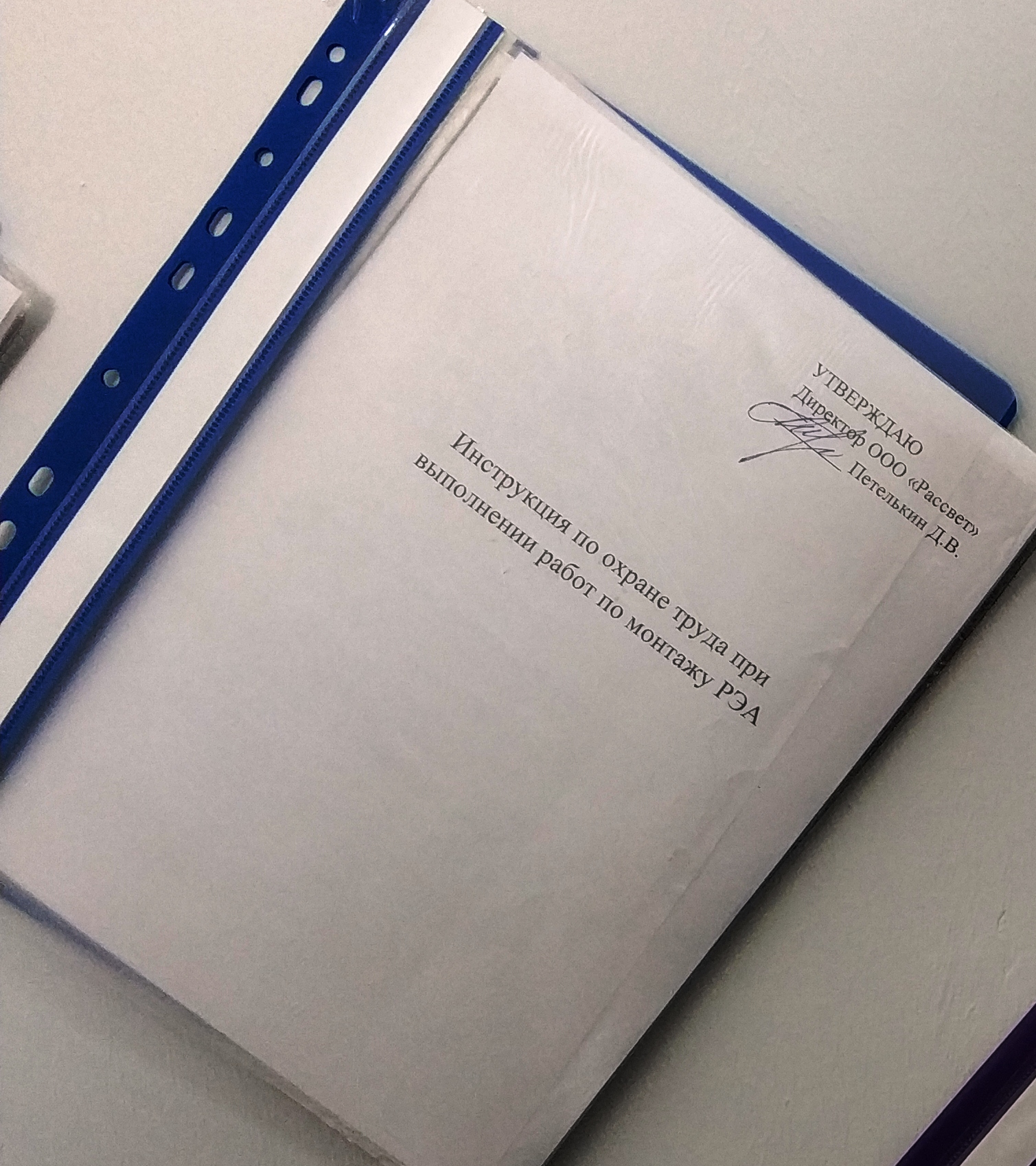 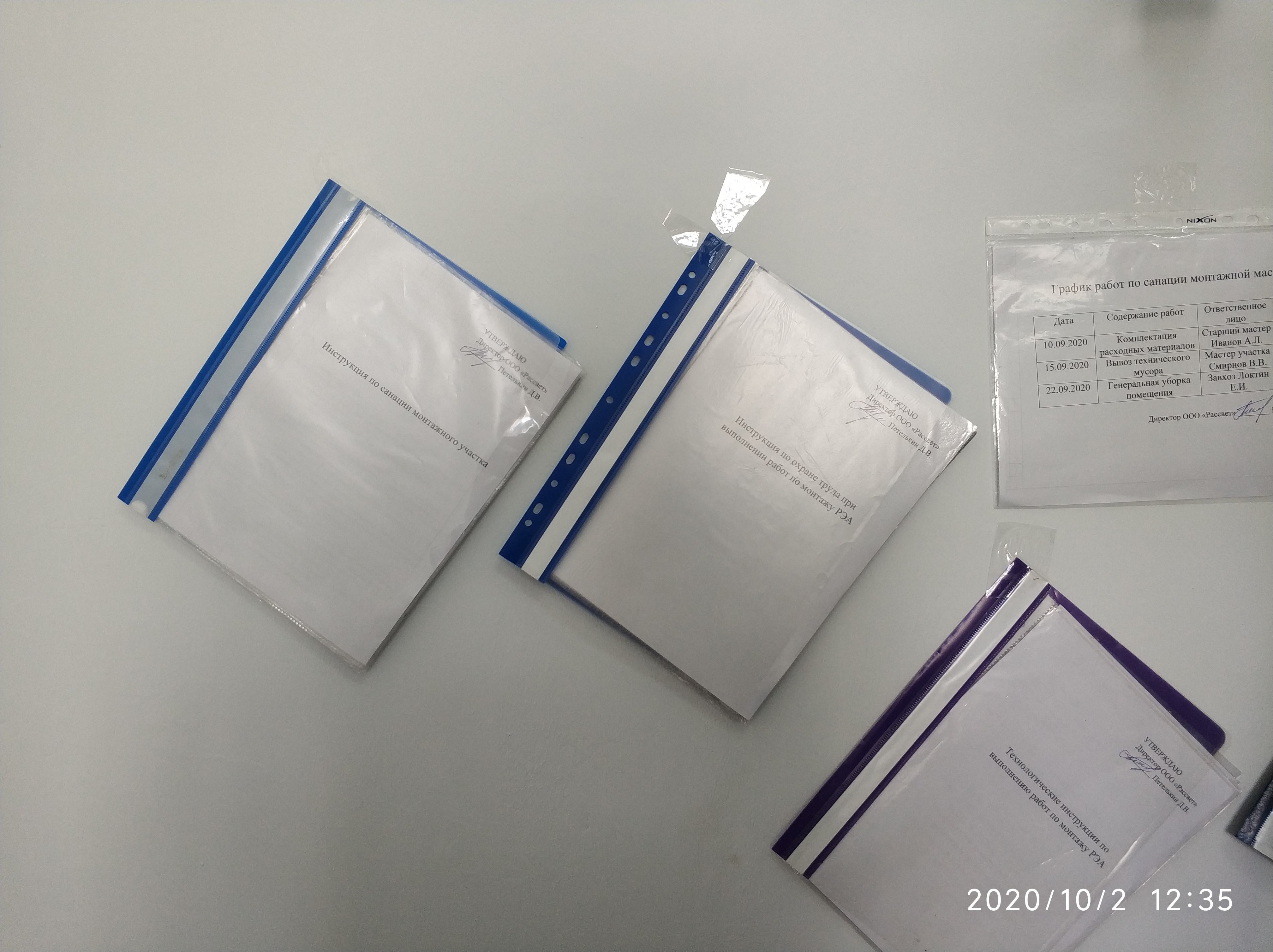 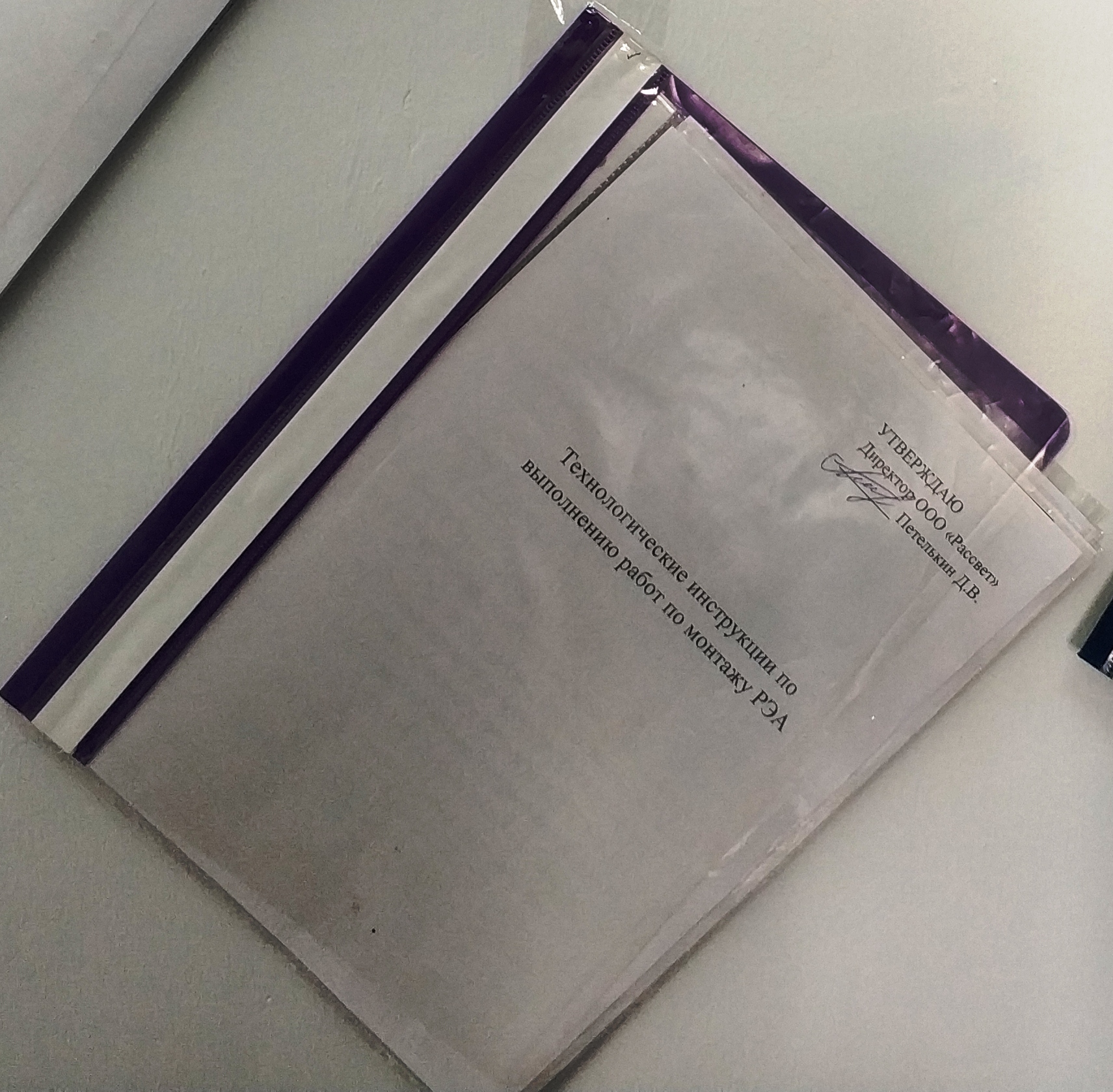 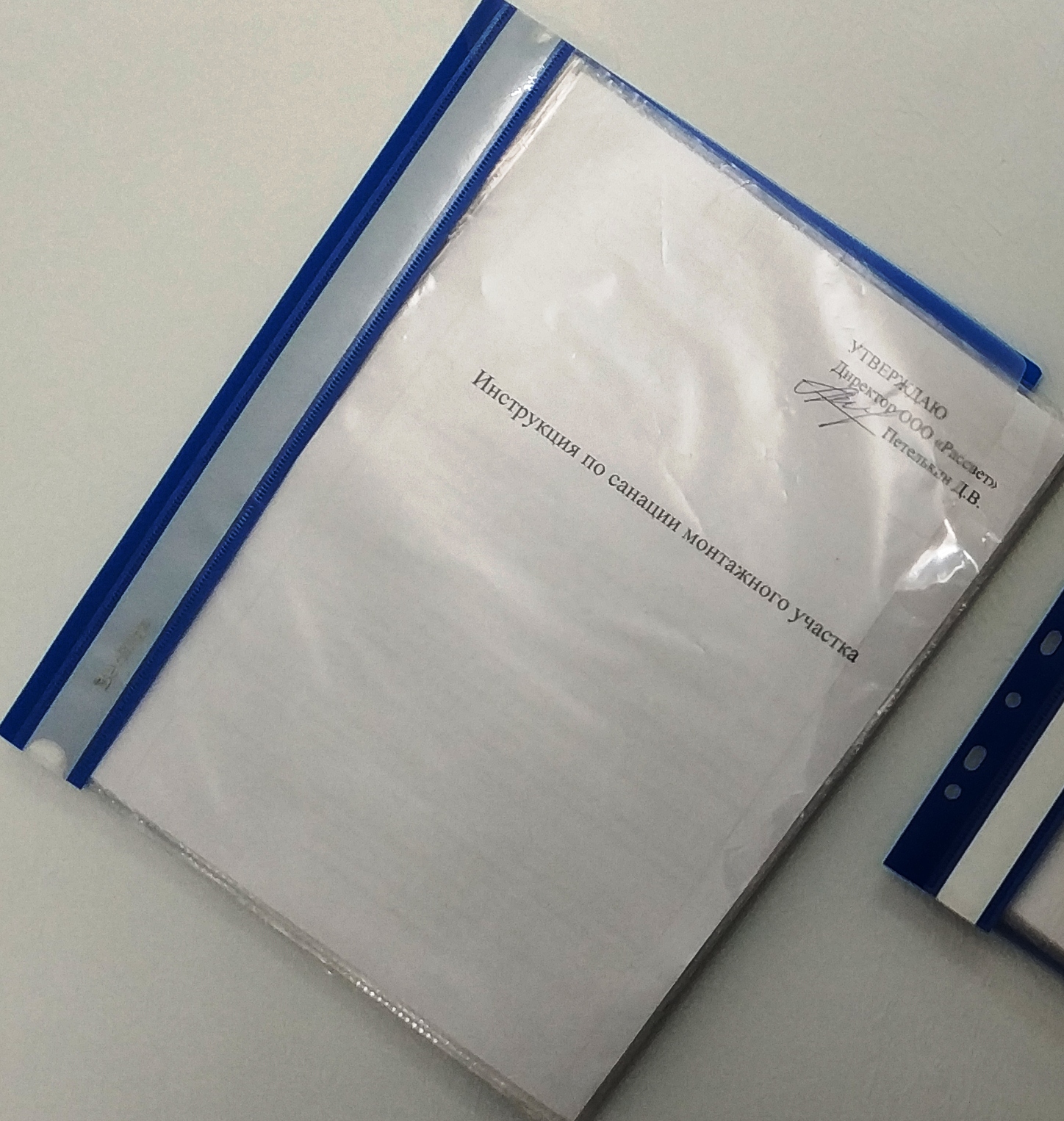 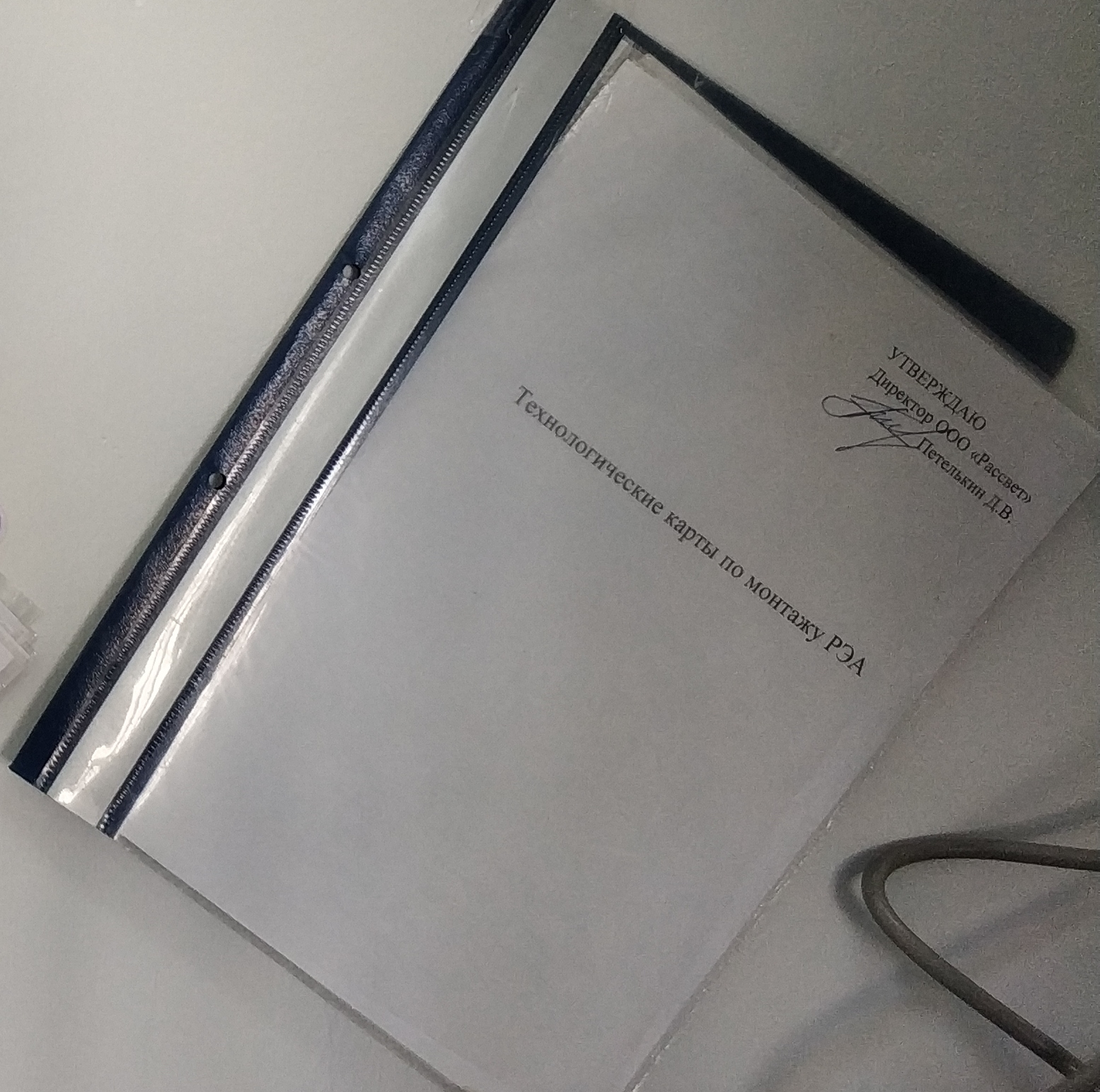 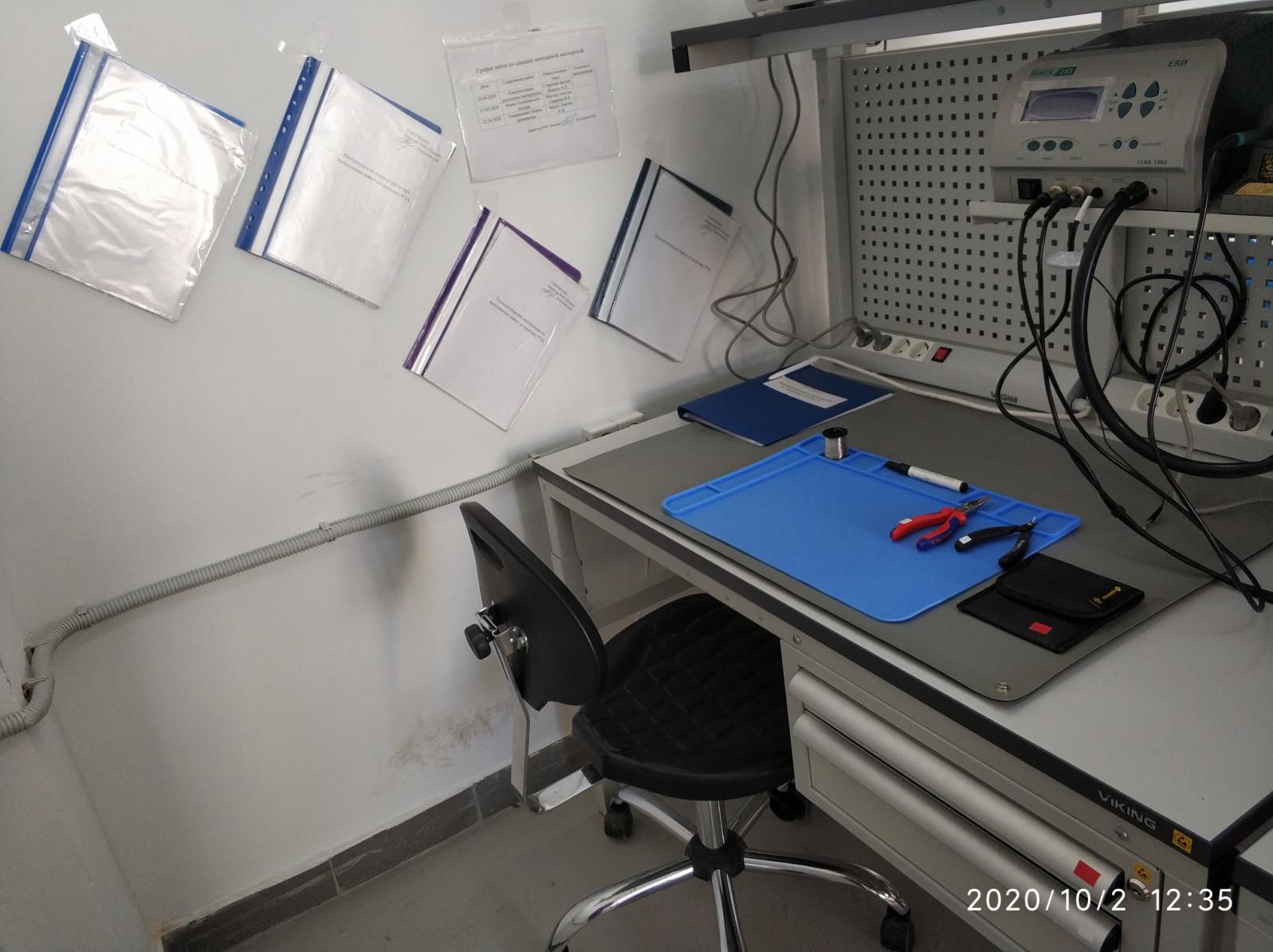 Источник 2Технологический процесс подготовки радиоэлементов для установкиТиповой технологический процесс подготовки навесных радиоэлементов для установки их на печатную плату включает в себя следующие операции:входной контроль параметров;рихтовку (выпрямление гибких выводов) и обрезку выводов;обжимку и обрезку ленточных выводов;зачистку и облуживание выводов;формовку выводов.Рихтовку выполняют вручную с помощью пинцета и плоскогубцев или с помощью специальных приспособлений.Обжимка и обрезка ленточных выводов может осуществляться как вручную, так и полуавтоматически.Зачистку можно производить вручную или в специальном устройстве с подпружиненными ножами.Облуживание выводов навесных радиоэлементов в условиях мелкосерийного многономенклатурного производства осуществляется вручную. Формовку выводов навесных радиоэлементов в единичном и мелкосерийном производстве выполняют вручную с помощью пинцета и плоскогубцев, а в серийном и массовом производстве - на полуавтоматических и автоматических устройствах.Источник 35S – организация рабочего пространстваМетод состоит из пяти шагов проходя которые вы сможете улучшить свои рабочие места, создадите лучшие условия выполнения операций, сэкономите время и повысите производительность, безопасность работы1S Сортировка (seiri) – материалы, оборудование, запасы.Сортировка означает, что вы освобождаете  свое рабочее место от всего, что не понадобиться при выполнении текущих производственных или вспомогательных операций. Определите необходимые предметы и их количество на рабочем месте. Уберите лишнее, ненужное, оставьте только необходимое в нужном количестве (используйте красные ярлыки - отмечая ненужное).2S Систематизация (seiton) –  теневые панели, рабочие места, идентификация.Определите зоны и место и для каждого предмета.Нанесите метки на инструмент, тару. Используйте флажки, маркировочные ленты, таблички, этикетки, цветную тару, изоляторы.Расположите инструмент, оснастку так, чтобы было легко находить и удобно использовать.3S Систематическая уборка (seiso) – наличие, состояние инструментов, чистота и порядок.Определите объекты для регулярной уборки. Устраните источники загрязнения. Установите периодичность уборки. Договоритесь о правилах. Распределите ответственность.4S Стандартизация (seiketsu) – качество, безопасность, удобство работы.Разработайте рабочие инструкции. Рабочая инструкция включает пошаговое описание действий и методы выполнения работ. Составьте схему процесса. Определите каждый рабочий шаг. Определите методы.5S Совершенствование (shitsuke) – самодисциплина, улучшение. Разработайте процедуру по 5S, введите ее в практику работы для всего коллектива. Собирайте предложения по дальнейшему улучшению. Проводите улучшения.Использованы материалы источников:http://cik63.ru/upload/iblock/63f/63f6c4320e615fa44fc4517d9c8aef7d.pdf; http://www.icete.ru/pegibs-213-1.htmlИнструмент проверки*Не нужны для работы папка маркер, чехолПодсчет баллов:Характеристики для оценки рабочего местаОценка соответствия, + \ -На рабочем месте находятся только необходимые для выполнения работы инструменты и материалыНенужное для выполнения работ отмечено красными ярлыками На инструмент и тару нанесены меткиДля каждого предмета определена своя зонаИнструмент расположен так чтобы его было удобно использоватьУстановлена периодичность уборки (санации)Определены ответственные лица при проведении уборки (санации)Разработаны рабочие инструкцииОрганизована работа по улучшениям, согласно технологии 5SХарактеристики для оценки рабочего местаСоответствиеНа рабочем месте находятся только необходимые для выполнения работы  инструменты и материалы– *Ненужное для выполнения работ отмечено красными ярлыками +На инструмент и тару нанесены метки+Для каждого предмета определена своя зона+Инструмент расположен так чтобы его было удобно использовать+Установлена периодичность уборки (санации)+Определены ответственные лица при проведении санации+Разработаны рабочие инструкции+Организована работа по улучшениям, согласно технологии 5S+За каждую верно данную оценку1 баллМаксимальный балл9 баллов